УВАГА! ДП «Укрспирт» на електронних біржових торгах закуповує природний газ, загальним обсягом 1029 тис. м. куб.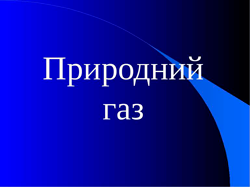 Мета закупівель – забезпечення виробництва у лютому 2018 року. Електронні біржові торги з продажу природного газу проводяться в Програмному продукті «Біржова електронна торгова система» (ПП БЕТС) відповідно до Правил біржової торгівлі на ТБ «Українська енергетична біржа» та Регламенту проведення електронних біржових торгів на ТБ «Українська енергетична біржа».Брати участь в електронних біржових торгах можуть юридичні особи та фізичні особи-підприємці, що мають таке право згідно з чинним законодавством України, набувши статусу непостійного члена біржі.Членам Біржі, що бажають прийняти участь в електронних біржових торгах, необхідно до 12 години 00 хвилин 24.01.2018 року подати заявки на продаж та до 12 години 00 хвилин 24.01.2018 року внести гарантійний внесок у розмірі 3 (трьох) відсотків від загального обсягу продажу, згідно рахунку сформованого в ПП БЕТС.Для допуску до торгів учасник повинен надіслати в ДП Укрспирт на адреcу m.cherkhavyj@ukrspirt.com скан-копії наступних документів:
1. Ліцензія на постачання природного газу
2. Витяг з ЄДР 
3. Статут 
4. Баланс і звіт про фінансові результати на останню звітну дату та за 2016 рік 
ДП Укрспирт проводить попередній відбір учасників згідно кваліфікаційних вимог: 
1.1. Наявність ліцензій та інших дозвільних документів на постачання природного газу по всій території України Компанія займається видобутком природнього газу або є його імпортером 
1.2. Відсутність обтяжень чи обмежень стосовно розпорядження майном чи грошовими коштами підприємства-постачальника з боку державних контролюючих органів; 1.3. Відсутність податкового боргу у підприємства-постачальника; 
1.4. Відсутність рішень щодо обмежувальних заходів (санкцій) з боку Ради національної безпеки і оборони України стосовно підприємства-постачальника; 
1.5. Відсутність підприємства-постачальника в чорному списку АМКУ. 
У випадку, якщо постачальник є посередником (не імпортер чи видобувач природнього газу) встановлюються наступні додаткові критерії: 
1.6. Досвід на ринку більше 1-го року; 
1.7. Підприємство прибуткове в поточному та попередньому році; 
1.8. Статутний капітал не менше 5 млн. грн на момент оголошення повідомлення про торги.ДП "Укрспирт" залишає за собою право не допустити до торгів підприємства в разі наявності негативної ділової репутації та з інших причин.Торгова сесія проходить з 14 години 00 хвилин до 16 години 00 хвилин 24.01.2018 року. Якщо станом на 16 годину 00 хвилин по якійсь з позицій торги ще тривають, то торгова сесія продовжується до завершення торгів по останньому з лотів/пакету з об’єднаних лотів, по якому відбуваються електронні торги.Крок ціни - 10 грн.Додаткову інформацію можна отримати за телефоном: (044) 35-35-735, або надіславши листа-заявку у довільній формі на e-mail: application@ueex.com.ua.